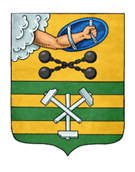 ПЕТРОЗАВОДСКИЙ ГОРОДСКОЙ СОВЕТ25 сессия 29 созываРЕШЕНИЕот 16 февраля 2024 г. № 29/25-376О внесении изменения в Решение Петрозаводского 
городского Совета от 25 ноября 2021 года № 29/4-29 
«Об утверждении состава постоянной контрольной комиссии Петрозаводского городского Совета 29 созыва 
и об избрании ее председателя»На основании статьи 24 Устава Петрозаводского городского округа, пункта 3.1 статьи 3 Регламента Петрозаводского городского Совета, утвержденного Решением Петрозаводского городского Совета от 23.04.2009 № XXVI/XXIX-593, Петрозаводский городской Совет РЕШИЛ:Внести следующее изменение в пункт 1 Решения Петрозаводского городского Совета от 25 ноября 2021 года № 29/4-29 «Об утверждении состава постоянной контрольной комиссии Петрозаводского городского Совета 
29 созыва и об избрании ее председателя»:Ввести в состав постоянной контрольной комиссии Петрозаводского городского Совета 29 созыва Дрейзис Надежду Ильнуровну.ПредседательПетрозаводского городского Совета                                             Н.И. Дрейзис